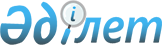 Аршалы аудандық мәслихатының 2017 жылғы 22 желтоқсандағы № 19/7 "Аршалы ауданы бойынша 2018-2019 жылдарға арналған жайылымдарды басқару және оларды пайдалану жөніндегі жоспарды бекіту туралы" шешімінің күші жойылды деп тану туралыАқмола облысы Аршалы аудандық мәслихатының 2018 жылғы 9 сәуірдегі № 24/3 шешімі. Ақмола облысының Әділет департаментінде 2018 жылғы 23 сәуірде № 6570 болып тіркелді
      РҚАО-ның ескертпесі.

      Құжаттың мәтінінде түпнұсқаның пунктуациясы мен орфографиясы сақталған.
      Қазақстан Республикасының 2016 жылғы 6 сәуірдегі "Құқықтық актілер туралы" Заңының 27 бабына сәйкес, Аршалы аудандық мәслихаты ШЕШІМ ҚАБЫЛДАДЫ:
      1. Аршалы аудандық мәслихатының "Аршалы ауданы бойынша 2018-2019 жылдарға арналған жайылымдарды басқару және оларды пайдалану жөніндегі жоспарды бекіту туралы" 2017 жылғы 22 желтоқсандағы № 19/7 (Нормативтік құқықтық актілерді мемлекеттік тіркеу тізілімінде № 6263 тіркелген, 2018 жылдың 12 қаңтарында Қазақстан Республикасы нормативтік құқықтық актілерінің эталондық бақылау банкінде электрондық түрде жарияланған) шешімінің күші жойылды деп танылсын.
      2. Осы шешім Ақмола облысының Әділет департаментінде мемлекеттік тіркелген күнінен бастап күшіне енеді және ресми жарияланған күнінен бастап қолданысқа енгізіледі.
      "КЕЛІСІЛДІ"
      2018 жылғы 9 сәуір
					© 2012. Қазақстан Республикасы Әділет министрлігінің «Қазақстан Республикасының Заңнама және құқықтық ақпарат институты» ШЖҚ РМК
				
      Аудандық мәслихат
сессиясының төрағасы

Э.Алиев

      Аудандық мәслихаттың
хатшысы

Қ.Шедербеков

      Аршалы ауданының
әкімі

А.Тайжанов
